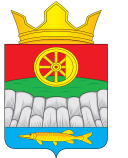 РОССИЙСКАЯ ФЕДЕРАЦИЯАДМИНИСТРАЦИЯ КРУТОЯРСКОГО СЕЛЬСОВЕТАУЖУРСКОГО РАЙОНА КРАСНОЯРСКОГО КРАЯ                        РАСПОРЯЖЕНИЕ28.09.2020                                        с. Крутояр                                                № 34О присвоении  классного чина муниципальным служащим муниципальной службы администрации Крутоярского сельсоветаНа основании Закона Красноярского края от 24.04.2008 г. №5-1565 «Об особенностях правового регулирования муниципальной службы в Красноярском крае», по результатам проведения квалификационного экзамена состоявшегося 25 сентября 2020 года, присвоить  классный чин муниципальным служащим муниципальной службы администрации Крутоярского сельсовета согласно Приложению.Главному бухгалтеру администрации Крутоярского сельсовета внести изменения в штатное расписание.Контроль за исполнения данного распоряжения оставляю за собой.Распоряжение вступает в силу со дня его подписания.Глава сельсовета                                                                            Е.В. МожинаПриложение  к распоряжению от 28.09.2020 № 34ПЕРЕЧЕНЬКлассных чинов присвоенных муниципальным служащим администрации 	Крутоярского сельсовета№п/пФамилия, имя, отчество муниципального служащегоДолжностьмуниципальногослужащегоПрисвоенный классный чинДатаприсвоенияклассногочина1Строгова Инна ВладимировнаЗаместительглавысельсоветаМуниципальный советник 2 класса25.09.20202Ковалева Ирина ВладимировнаГлавный специалистМуниципальный советник 2 класса25.09.20203Прихожая Светлана СергеевнаВедущий специалистРеферент муниципальной службы 3 класса25.09.20204Шевергина Елена ВикторовнаСпециалист 1 категорииСекретарь муниципальной службы 2 класса25.09.20205Козаченко Ольга АлександровнаСпециалист 1 категорииСекретарь муниципальной службы 2 класса25.09.20206Журавлева Ирина ПавловнаСпециалист 2 категорииСекретарь муниципальной службы 3 класса25.09.2020